AB1KSH 150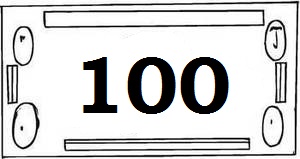 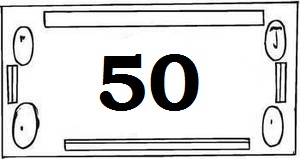 KSH 1502KSH 130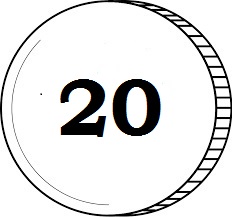 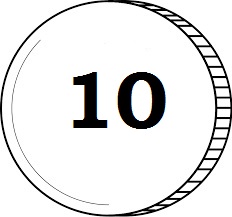 KSH 2003KSH 110KSH 2504KSH 90KSH 3005KSH 70KSH 3506KSH 50KSH 370AB6KSH 50KSH 3705KSH 70KSH 3504KSH 90KSH 3003KSH 110KSH 2502KSH 130KSH 2001KSH 150KSH 150